Об утверждении Муниципальной целевой программы «Энергосбережение и повышение энергетической эффективности на территорииБерезовского  сельского поселения Ибресинского района Чувашской Республики на 2020-2024 годы»В соответствии с Федеральным законом от 23 ноября 2009 года № 261 – ФЗ «Об энергосбережении и о повышении энергетической эффективности и о внесении изменений в отдельные законодательные акты Российской Федерации», Федеральным законом от 06 октября 2003 года № 131-ФЗ «Об общих принципах организации местного самоуправления в Российской Федерации», Указом Президента Российской Федерации от 04 июля 2008 года № 889 «О некоторых мерах по повышению энергетической и экологической эффективности российской экономики», распоряжением Правительства Российской Федерации от 31.12.2009 г. №1225 «О требованиях к региональным и муниципальным программам в области энергосбережения и повышения энергетической эффективности» и Распоряжением Правительства РФ от 31.12.2009 г. №1830-р «План мероприятий по энергосбережению и повышению энергетической эффективности в Российской Федерации, направленных на реализацию Федерального закона «Об энергосбережении и о повышении энергетической эффективности и о внесении изменений в отдельные законодательные акты Российской Федерации» администрация Березовского сельского поселения Ибресинского района Чувашской Республики  постановляет:   1. Утвердить Муниципальную целевую программу «Энергосбережение и повышение энергетической эффективности на территории Березовского сельского поселения Ибресинского района Чувашской Республики на 2020-2024 годы   (далее – Программа) (прилагается).2. Утвердить перечень мероприятий муниципальной целевой программы «Энергосбережения и повышения энергетической эффективности на территории Березовского сельского поселении Ибресинского района Чувашской Республики на 2020-2024 годы »  (прилагается).3. Признать утратившим силу постановление администрации Березовского сельского поселения Ибресинского района от 22.07.2016 года №46 «Об утверждении Муниципальной целевой программы «Энергосбережение и повышение энергетической эффективности на территории Березовского  сельского поселения Ибресинского района Чувашской Республики на 2017-2019 годы и на период до 2020 года».4. Настоящее постановление подлежит размещению на официальном сайте администрации Березовского сельского поселения в сети Интернет.5.    Контроль за исполнением постановления  оставляю за собой6. Настоящее постановление вступает в силу со дня его официального опубликования.  Глава Березовского    сельского поселения                                   Л.Н.ЮринаУтвержден                                                                         постановлением администрации                                                                               Березовского сельского поселения                                                                                      № 03  от 17.03.2020 г.Муниципальная целевая программа«Энергосбережение  и повышение энергетической эффективностина территории Березовского сельского поселения Ибресинского района Чувашской Республики на 2020-2024 гг.»ПАСПОРТПрограммы по энергосбережению и повышению энергетической эффективностиВведениеЭнергосбережение  является актуальным и необходимым условием нормального функционирования Учреждения, так как повышение эффективности использования топливно-энергетических ресурсов (далее – ТЭР), при непрерывном росте цен на  энергоресурсы   и соответственно росте стоимости электрической и тепловой энергии позволяет добиться существенной экономии как ТЭР, так и финансовых  ресурсов.Программа энергосбережения должна обеспечить снижение потребления энергоресурсов   за счет внедрения в учреждение предлагаемых данной программой решений и мероприятий, и соответственно, перехода на экономичное и рациональное расходование ТЭР (топливно – энергетические ресурсы), при полном удовлетворении потребностей в количестве и качестве ТЭР, превратить энергосбережение в один из решающих факторов функционирования.Общие сведения об учрежденииСведения о потреблении энергетических ресурсов3.Цель программыОсновной целью является повышение эффективности и рационального использования топливно- энергетических ресурсов, соответственно снижение расхода бюджетных средств на ТЭР.4.Задачами программы являются   Снижение затрат к 2024 году на ТЭР за счет сбережения энергоресурсов до 37%. Минимизация расходов местного бюджета по оплате за потребляемые энергоресурсы за счет учета и контроля над фактическим потреблением.     Формирование сознательного отношения у работников к сбережению и экономии энергоресурсов в масштабах учреждения.5. Основные принципы ПрограммыПрограмма базируется на следующих основных принципах:регулирование, надзор и управление энергосбережением;обязательность учета топливно-энергетических ресурсов;экономическая целесообразность энергосбережения.6. Управление энергосбережением в УчрежденииАдминистрация Учреждения совместно с бухгалтерией определяет стратегию энергосбережения. Обеспечивает контроль за реализацией организационных и технических проектов. Первоочередными мероприятиями управления энергосбережением являются:организация контроля за использованием топливно-энергетических ресурсов;составление топливно-энергетических мониторингов.7. Финансовые механизмы реализации ПрограммыПри реализации Программы финансирование проектов и мероприятий по повышению эффективности использования топливно-энергетических ресурсов осуществляется за счет средств районного бюджета.8. Технические направления организованных проектовПриоритетными техническими направлениями энергосбережения являются:Организационные мероприятия:проведение совещаний о ходе реализации программных мероприятий по энергосбережению (1 раз в квартал);постоянное осуществление контроля над закупками оборудования для нуждучреждения на соответствие требованиям энергетической эффективности;-	осуществление еженедельной проверки работы приборов учета и состояния
водопроводной и отопительной систем, своевременное принятие мер по устранению
неполадок;-	своевременное проведение обследований и ремонт приборов учета и
регулирования, др. оборудования;своевременная передача данных показаний приборов учета;осуществление ежедневного контроля за работой электрического освещения, водоснабжения;создание и контроль графика включения и выключения системы освещения, в зависимости от уровня естественной освещенности. Применение такого графика позволяет сэкономить до 0,9 % потребления электроэнергии;проведение анализа потребления энергоресурсов и проведение своевременной сверки по данным журнала учёта расхода энергоресурсов и счетам поставщиков;контроль за чистотой осветительного оборудования. Загрязнение, в т.ч. пыль, снижает эффективность освещения на 10-30 %. Реализация данного мероприятия экономит 2 % потребления электроэнергии.1.    Упорядочение   использования   осветительных  установок   и   использование искусственного освещения.Оптимизировать время и объем потребления осветительных установок;Значительная экономия электроэнергии, расходуемой на освещение, может быть получена за счет максимального использования естественного освещения в сочетании с автоматическим управлением искусственным освещением. Повышение эффективности использования осветительных установок может быть достигнуто при условии организации правильной их эксплуатации. Правильная эксплуатация осветительных установок предполагает чистку остекления окон и световых фонарей в производственных и общественных зданиях не реже двух раз в год, что позволит в среднем экономить до 5... 10 % электроэнергии. Для повышения коэффициента использования светового потока целесообразно окрашивать помещения производственных и общественных зданий в светлые тона^ а также производить своевременную очистку ограждающих поверхностей от пыли и грязи.Экономический, эффектОбщий экономический эффект при реализации данных мероприятий может составить до 10%.2.Модернизация системы освещения с применением светодиодных ламп.Одной из причин для проведения мероприятия по энергосбережению в учреждении, является снижение издержек и повышение экономической эффективности. При этом электрическое освещение создает комфортные условия для труда, уровень освещенности значительно влияет на производительность. Снизить затраты на электрическое освещение и повысить его качество можно путем проведения модернизации осветительного оборудования: заменой люминесцентных светильников освещения на светодиодные световые трубы без замены исправных корпусов осветительных приборов. Это позволит в сжатые сроки добиться снижения затрат на электроэнергию на нужды освещения в 2,5 раза, исключить затраты на утилизацию люминесцентных ламп и повысить качество системы освещения.3. Установка датчика движения.Датчик движения - это прибор со встроенным сенсором, который отслеживает уровень ИК излучения. При появлении человека (или другого массивного объекта с температурой большей, чем температура фона) в поле зрения датчика цепь освещения замыкается при условии соответствия уровня освещённости.Главное преимущество датчиков движения для монтажников - это простая установка и их настройка для последующей работы: не требуется прокладка специальных сетей управления или применение дополнительного дорогостоящего оборудования. Датчики устанавливаются в разрыв электрической цепи и сразу готовы к эксплуатации.Главная цель данного оборудования - обеспечить пользователю комфорт и экономию энергии.Несмотря на почти трехкратное различие в стоимости энергии, сроки окупаемости установки датчиков движения для России составляют 1-2 года, в зависимости от темпов роста цен на электроэнергию и мощности применяемого осветительного оборудования. Учитывая общий срок эксплуатации зданий, срок окупаемости данного оборудования мал, а применение данного решения позволяет учреждению сэкономить значительные средства при эксплуатации объекта. 4. Проведение замеров сопротивления изоляции проводов и силовых линий.Проведение замеров сопротивления изоляции проводов и силовых линий необходима для определения состояния электрического хозяйства объекта. Это и измерение сопротивления изоляции, испытание кабельных линий повышенным напряжением, проверка срабатывания автоматов защиты, измерение сопротивления токам растекания заземляющих устройств, измерение сопротивления переходных контактов цепи фаза-ноль, определение токов короткого замыкания, испытание изоляции сварочных трансформаторов и т.д.Если рассматривать все вышеперечисленные работы глобально, не вникая глубоко в технические нюансы, можно сказать следующее:-	измерение сопротивления изоляции электропроводки производиться для контроля
изоляции. Если сопротивление изоляции будет ниже нормы (согласно нормативных
документов) - вероятность возникновения короткого замыкания именно в проводке
очень велика (т.е. короткое замыкание не в электрооборудовании-приемнике, а
именно в проводке, что в большинстве случаев намного усложняет работы по
поиску и устранению неисправностей);измерение сопротивления токам растекания заземляющих устройств, сопротивления переходных контактов магистральных линий заземления - данные работы производятся прежде всего для обеспечения личной безопасности, защиты работающего персонала от поражения электрическим током. Ведь если сопротивление контура заземления будет больше нормативного или «третий» («пятый» провод вообще будет отсутствовать - малейший пробой на корпус электрооборудования приведет к электротравме работающего персонала со всеми последствиями;проверка срабатывания автоматов защиты, определения токов короткого замыкания, полного сопротивления петли «фаза-ноль» - данное измерение проверяет автомат защиты, вернее, соответствие его номинала минимальным токам короткого замыкания проверяемой линии. Если не вникать глубоко в теорию -можно сказать, что все материал, из которого делается изоляция кабелей и проводовимеет определенную изоляцию, которая со временем под воздействием определенных факторов (воздух, вода, нагрев, старение) теряет свое сопротивление.К примеру, в начале эксплуатации сопротивление изоляции линии было 100 МОм, а через 20 лет стало уже 5 МОм, в итоге, если в начале эксплуатации линию можно было защищать автоматическим выключателем автоматом 40А (в зависимости от сечения, материала токопроводящей жилы), то через 20 лет такой автоматический выключатель просто не сработает при коротком замыкании, ток короткого    замыкания    будет    ниже    порога    срабатывания    автоматического выключателя и впоследствии этого произойдет как минимум короткое замыкание с перегоранием токопроводящей жилы, а в большинстве случаев - пожары.5.   Установка  теплоотражающих  экранов между радиаторами   (приборами отопления) и стеной.Мероприятие предназначено для сокращения бесполезных потерь тепла отопительными приборами, установленными у наружных ограждений. При отсутствии теплоотражающего экрана возможный перерасход тепловой энергии может составлять порядка 5^-7 % от всей теплоотдачи прибора.Теплоотражающий экран за радиатором отопления полностью изолирует стены от нагрева, тем самым, понижая потери тепла. Установив теплоотражающий экран за радиатор отопления, можно повысить температуру внутри помещения, как минимум, на 1-К2 °С.6. Промывка трубопроводов системы отопления. Снижение тепловых и гидравлических потерь за счёт удаления внутренних отложений с поверхностей радиаторов и разводящих трубопроводов.Отложения в трубопроводах и на внутренних поверхностях теплообменных аппаратов является следствием физико-химического процесса. На интенсивность этого процесса влияют несколько факторов: химический состав воды, скорость движения воды, характер внутренней поверхности, температурные условия.Отложения способны вносить коррективы в установленный гидравлический и тепловой режимы доставки теплоносителя до конечного потребителя, поэтому своевременное их удаление с использованием современных технологий является мерой, позволяющей устранить сбои в теплоснабжении, а так же снизить затраты электрической энергии на прокачку теплоносителя. В том случае если отложения сформировались на внутренней поверхности радиаторов, они выступают в роли дополнительного сопротивления теплопередаче.Как правило, промывка трубопроводов отопления требуется любой системе отопления, отработавшей без промывки более 5-10 лет.Практика показывает, что за это время эффективность системы отопления существенно снижается; большая часть диаметра трубы системы отопления забита отложениями, которые не только увеличивают потребление газа и электроэнергии, но и могут привести к различным авариям системы отопления.Существует несколько основных технологий промывки отопления; каждая из них имеет свои недостатки и преимущества.Химическая промывка трубопроводовНаиболее распространенным вариантом промывки трубопроводов является химическая безразборная промывка отопления, которая позволяет сравнительно легко перевести в растворенное состояние подавляющую часть накипи и отложений и в таком виде вымыть их из системы отопления. В наши дни для промывки системы отопления используются кислые и щелочные растворы различных реагентов.Среди них - композиционные органические и неорганические кислоты, например, составы на основе ортофосфорной кислоты, растворы едкого натра с различными присадками и другие составы. Точные составы составов для промывки отопления держатся производителями в секрете.Химическая промывка труб отопления - сравнительно дешевый и надежный метод, позволяющий избавить систему отопления от накипи и загрязнения, однако обладающий определенными недостатками. Среди них - невозможность химической промывки алюминиевых труб, токсичность промывочных растворов, проблема утилизации больших количеств кислотного или щелочного промывочного раствора.Технически химическая промывка отопления проводится следующим образом: после того, как подобран соответствующий данной системе отопления химический реагент для промывки отопления и выбран ингибитор коррозии труб, на место проведения работ выезжает группа технических специалистов.На месте работ используется специальная емкость с насосом, подключаемая к системе отопления. После того, как все необходимые химикалии введены в систему отопления моющий раствор циркулирует в системе отопления в течение времени, которое рассчитывается индивидуально в зависимости от степени загрязненности системы отопления. Химическая промывка отопления может происходить и в зимний период, без остановки системы отопления. Химическая промывка отопления дешевле капитального ремонта системы отопления в 10-15 раз, продлевает срок нормальной работы отопления на 10-15 лет, снижает расходы электроэнергии на 20 % - 60 %.Гидродинамический метод промывки трубопроводов отопленияГидродинамическая промывка труб отопления состоит в удалении накипи путем очистки системы отопления тонкими струями воды, подаваемыми в трубы через специальные насадки под высоким давлением.Гидродинамическая промывка труб по стоимости более чем в 2 раза дешевле замены оборудования, причем позволяет добиться впечатляющих результатов по восстановлению энергоэффективности системы. Особенно это касается чугунных радиаторов отопления, которые методом гидродинамической промывки отопления полностью      восстанавливают      свою      работоспособность.      Аппараты      для гидродинамической промывки работают в специальных лабораториях под давлением около двухсот атмосфер, полностью уничтожая любые виды отложений: соли кальция, магния, натрия, жиры, ржавчину, нагар, химикаты.Пневмогидроимпульсная промывка трубМетод пневмогидроимпульсной очистки позволяет проводить промывку труб путем многократных импульсов, выполняемых при помощи импульсного аппарата.В данном случае кинетическая импульсная волна создает в воде, заполняющей систему отопления, кавитационные пузырьки из газопаровой смеси, возникающие вследствие прохождения через жидкость акустической волны высокой интенсивности во время полупериода разрежения. Двигаясь с током воды в область с повышенным давлением или во время полупериода сжатия, кавитационныи пузырек захлопывается, излучая при этом ударную волну.Завихрения воды с воздухом отрывают отложения от стенок труб, а последующая волна воздушно-водяной смеси уносит накипь, которая поднялась со дна.7. Упорядочение использования тепловой энергии.Включает в себя:-	Контроль за соблюдением потребителями лимитов и режимов потребления
тепловой энергии;-	Контроль за техническим состоянием теплоиспользующих установок;-	Контроль за соблюдением требований государственного стандарта к качеству
тепловой энергии;-	Контроль за наличием и правильностью учета тепловой энергии.
	Экономический, .эффектОбщий экономический эффект при реализации данных мероприятий может составить до 5 %.8. Установка доводчиков наружных дверей.Доводчики   наружных   дверей   предназначены       для   автоматического   их закрывания, что исключает неограниченную инфильтрацию через дверной проем.Установка дверного доводчика производится с целью сокращения времени поступления холодного воздуха при открытии входных дверей или ворот и как следствие, сокращения падения температуры на рабочих местах. Дверной доводчик существенно уменьшает количество проникающего в помещение холодного наружного воздуха, что приводит к значительной экономии энергии на отопление.Подбор автоматического дверного доводчика осуществляется, исходя из данных о массе двери, о необходимом усилии для ее закрывания, и об ее материале.Годовой сокращение потерь тепла через дверной проем с установленным дверным доводчиком определяется через формулу:ΔE=keff- ЕПгде keff - коэффициент эффективности доводчика (согласно экспериментальным данным доводчики дают примерно до 5 % экономии от потерь через входные и межкомнатные двери, при этом через двери теряется порядка 10 % тепла, потребленной в отопительный период в базовом году, Гкал.9.     График     внедрения     рекомендуемых     энергоресурсосберегающих мероприятийСроки и этапы реализации ПрограммыПрограмма рассчитана на период 2020-2024 гг. В результате реализации программы предполагается достигнуть суммарной экономии ТЭР в целом к концу 2024 года в размере 37%.10. ЗаключениеПрограмма энергосбережения Администрации Березовского сельского поселения Ибресинского района Чувашской Республики обеспечивает переход на энергоэффективный путь развития - уменьшению затрат на ТЭР. Программа предусматривает:-	систему отслеживания потребления энергоресурсов и совершенствованиятопливно-энергетического баланса;-	организацию учета и контроля по рациональному использованию,
нормированию и лимитированию энергоресурсов;-	разработку и реализацию энергосберегающих мероприятий.Учет топливно-энергетических ресурсов, их экономия, нормирование и лимитирование, оптимизация топливно-энергетического баланса позволяет снизить бюджетные затраты на приобретение ТЭР.Приложение № 2к требованиям к форме программы в области энергосбережения и повышения энергетической эффективности организаций с участием государства и муниципального образования и отчетности о ходе ее реализацииСВЕДЕНИЯ О ЦЕЛЕВЫХ ПОКАЗАТЕЛЯХ ПРОГРАММЫ ЭНЕРГОСБЕРЕЖЕНИЯ И ПОВЫШЕНИЯ ЭНЕРГЕТИЧЕСКОЙ ЭФФЕКТИВНОСТИк требованиям к форме программы в области энергосбережения и повышения энергетическое эффективности организаций с участием государства и муниципального образованияПЕРЕЧЕНЬ МЕРОПРИЯТИЙ ПРОГРАММЫ ЭНЕРГОСБЕРЕЖЕНИЯ И ПОВЫШЕНИЯ ЭНЕРГЕТИЧЕСКОЙ ЭФФЕКТИВНОСТИк требованиям к форме программы в области энергосбережения и повышения энергетической эффективности организаций с участием государства и муниципального образования и отчетности о ходе ее реализацииОТЧЕТО ДОСТИЖЕНИИ ЗНАЧЕНИЙ ЦЕЛЕВЫХ ПОКАЗАТЕЛЕЙ ПРОГРАММЫ ЭНЕРГОСБЕРЕЖЕНИЯИ ПОВЬППЕНИЯ ЭНЕРГЕТИЧЕСКОЙ ЭФФЕКТИВНОСТИ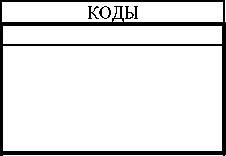 Наименование организациина 1 января 20        г.Администрация Березовского сельского поселения Ибресинского района Чувашской РеспубликиДатаРуководитель (уполномоченное лицо)(должность)(расшифровка подписи)Руководитель технической службы (уполномоченное лицо)(должность)(расшифровка подписи)Руководитель финансово-экономической службы (уполномоченное лицо)(должность)(расшифровка подписи)20       г.Приложение № 5к требованиям к форме программы в области энергосбережения и повышения энергетической эффективности организаций с участием государства и муниципального образования о ходе ее реализацииОТЧЕТ О РЕАЛИЗАЦИИ МЕРОПРИЯТИЙ ПРОГРАММЫ ЭНЕРГОСБЕРЕЖЕНИЯ И ПОВЫШЕНИЯ ЭНЕРГЕТИЧЕСКОЙ ЭФФЕКТИВНОСТИНаименование организацииАдминистрация Кировга Чувашской РеспублиЧĂВАШ РЕСПУБЛИКИН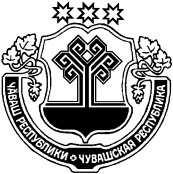 ЙĚПРЕÇ РАЙОНĚНЧИЧУВАШСКАЯ РЕСПУБЛИКАИБРЕСИНСКИЙ РАЙОН БЕРЕЗОВКА ЯЛ  ПОСЕЛЕНИЙĚН АДМИНИСТРАЦИЙĚЙЫШĂНУ17.03.2020с.  03№ Березовка поселокеАДМИНИСТРАЦИЯ БЕРЕЗОВСКОГО  СЕЛЬСКОГО ПОСЕЛЕНИЯ ПОСТАНОВЛЕНИЕ17.03.2020. № 03поселок БерезовкаПолное наименование организацииАдминистрация Березовского сельского поселения Ибресинского района Чувашской РеспубликиОснование дляразработки Программы- Федеральный закон от 23 ноября 2009 года № 261-ФЗ «Об энергосбережении и повышении энергетической эффективности и о внесении изменений в отдельные законодательные акты Российской Федерации» (ред. от 03.07.2016).- Приказ Минэнерго России от  30.06.2014 №398 «Об утверждении требований к форме программ в области энергосбережения и повышения энергетической эффективности организаций с участием государства и муниципального образования, организаций, осуществляющих регулируемые виды деятельности и отчетности о ходе их реализации» (Зарегистрировано в Минюсте России 04.08.2014 №33449Полное наименование исполнителей и (или) соисполнителей программыАдминистрация Березовского сельского поселения Ибресинского района Чувашской РеспубликиПолное наименование разработчиков программы1.Администрация Березовского сельского поселения Ибресинского района Чувашской Республики;2. ОБЩЕСТВО С  ОГРАНИЧЕННОЙ ОТВЕТСТВЕННОСТЬЮ «РЕГИОНАЛЬНЫЙ ЦЕНТР ЭНЕРГОСБЕРЕЖЕНИЯ»Цели программыДостижения целевых показателей энергосбережения и повышения энергетической эффективности, установленных Федеральным законом Российской Федерации от 23 ноября 2009 года № 261-ФЗ «Об энергосбережении и повышении энергетической эффективности и о внесении изменений в отдельные законодательные акты Российской Федерации» (ред. от 03.07.2016) и другими правовыми документами.Повышение эффективности использования топливно- энергетических ресурсов.Задачи программы- реализация организационных мероприятия по энергосбережению и повышению энергетической эффективности;- внедрение новых энергосберегающих технологий, оборудования в Учреждении;-сокращение расходов на энергообеспечение;-снижение объемов потребляемых энергетических ресурсов;- повышение уровня рационального использования ТЭР (топливно- энергетических ресурсов) за счет внедрения энергосберегающих мероприятий.Целевые показатели программы-Целевые индикаторы в области энергосбережения и повышения энергетической эффективности, отражающие экономию по отдельным видам энергетических ресурсов;-Целевые показатели в области энергосбережения и повышения энергетической эффективности, отражающие экономию по отдельным видам энергетических ресурсов;- Целевые показатели, характеризующие удельные расходы энергетических ресурсов.Сроки реализации2020-2024 гг.Источники и объемы финансового обеспечения реализации программыВсего на реализацию мероприятий программы необходимо предусмотреть на период 2020-2024 годы 85,0 тыс. руб.Источники финансирования:-бюджетные и внебюджетные средства- 85,0 тыс. руб.Планируемые результаты реализации программыВ результате реализации программы в период с 2020-2024 годы возможно обеспечить:-экономию электроэнергии в натуральном выражении                                  5,13 тыс. кВтч- экономию электроэнергии в стоимостном выражении                                 30,01 тыс.руб.  -Экономию тепловой энергии в натуральном выражении                                   14,57 тыс. руб.         - экономию тепловой энергии в стоимостном выражении                                   90,32 тыс. руб.                      №Наименование и адрес объектаЭтажностьГод постройкиОбщая площадь, кв.мОтапливаемая площадь здания, кв.мОтапливаемый объем, куб.мОграждающие конструкцииОграждающие конструкцииОграждающие конструкции№Наименование и адрес объектаЭтажностьГод постройкиОбщая площадь, кв.мОтапливаемая площадь здания, кв.мОтапливаемый объем, куб.мстеныокнакрышаАдминистрация Березовского сельского поселения Ибресинского района Чувашской Республики.Чувашская Республика, Ибресинский район, п.Березовка, ул. Солнечная,3821987792,74792,7424,923Кирпичные толщиной 500 ммПластиковые (6) деревянные (10)Мягкая кровляНаименования энергоносителяЕдиница измерения2016г.2017 г.2018 г.Электрическая энергиятыс.кВт ч21,9716,4818,89тыс.руб.106,0287,20111,28Тепловая энергиятыс.куб.м.21,0422,8722,58тыс.руб.112,99132,41134,72№ п/пЭнергоресурсосберегающие мероприятиеРекомендуемая дата внедрения1Упорядочение использованияосветительных установок ииспользование искусственногоосвещенияЯнварь 2020 г. - Сентябрь 2024 г.2Проведение замеров сопротивления изоляции проводов и силовых линийАвгуст 2020 г.3Установка теплоотражающих экранов междурадиаторами (приборами отопления) истенойАвгуст 2022 г.4Промывка трубопроводов системыотопления. Снижение тепловых игидравлических потерь за счёт удалениявнутренних отложений с поверхностейрадиаторов и разводящих трубопроводовАвгуст 2020 г. - Август 2024 г.5Упорядочение использования тепловой энергииЯнварь 2020 г. - Сентябрь 2024 г.6Модернизация системы освещения с применением светодиодных лампАвгуст 2020 г. - Июль 2021 г.7Установка датчика движенияИюль 2020 г.8Установка доводчиков наружных дверейИюль 2022 г.№ п/пНаименование показателя программыЕдиница измеренияПлановые значения целевых показателей программыПлановые значения целевых показателей программыПлановые значения целевых показателей программыПлановые значения целевых показателей программыПлановые значения целевых показателей программы№ п/пНаименование показателя программыЕдиница измерения20 20    г.20 21    г.20 22    г.20 23    г.20 2412345678I. Целевые индикаторы в области энергосбережения и повышения энергетической эффективности,                                                                                                             отражающиеэкономию по отдельным видам энергетических ресурсовI. Целевые индикаторы в области энергосбережения и повышения энергетической эффективности,                                                                                                             отражающиеэкономию по отдельным видам энергетических ресурсовI. Целевые индикаторы в области энергосбережения и повышения энергетической эффективности,                                                                                                             отражающиеэкономию по отдельным видам энергетических ресурсовI. Целевые индикаторы в области энергосбережения и повышения энергетической эффективности,                                                                                                             отражающиеэкономию по отдельным видам энергетических ресурсовI. Целевые индикаторы в области энергосбережения и повышения энергетической эффективности,                                                                                                             отражающиеэкономию по отдельным видам энергетических ресурсовI. Целевые индикаторы в области энергосбережения и повышения энергетической эффективности,                                                                                                             отражающиеэкономию по отдельным видам энергетических ресурсовI. Целевые индикаторы в области энергосбережения и повышения энергетической эффективности,                                                                                                             отражающиеэкономию по отдельным видам энергетических ресурсовI. Целевые индикаторы в области энергосбережения и повышения энергетической эффективности,                                                                                                             отражающиеэкономию по отдельным видам энергетических ресурсов1Объемы потребления электроэнергиитыс. кВт*ч18,8918,8918,7117,7615,872Объемы потребления природного газа   (на отопление и ГВС)тыс. куб.м22,3522,35 22,3524,4521,223Объемы потребления твердого и жидкого печного топливатонн-----4Объемы потребления тепловой энергииГкал-----5Объемы потребления водытыс. куб.м-----6Объемы потребления моторного топливатыс. л-----7Количество приборов учета потребления электроэнергиишт.111118Количество приборов учета потребления тепловой энергиишт.-----9Количество приборов учета потребления природного газашт.1111110Количество приборов учета потребления горячей водышт.-----11Количество приборов учета потребления холодной водышт.-----12Количество посещаемыхчел.2096209620962096209613Количество сотрудников Учреждениячел.6666614Общая площадь зданий учреждениякв.м.843,2843,2843,2843,2843,215Отапливаемая площадь зданий учреждениякв.м.834,1834,1834,1834,1834,1 Целевые показатели в области энергосбережения и повышения энергетической эффективности Целевые показатели в области энергосбережения и повышения энергетической эффективности Целевые показатели в области энергосбережения и повышения энергетической эффективности Целевые показатели в области энергосбережения и повышения энергетической эффективности Целевые показатели в области энергосбережения и повышения энергетической эффективности Целевые показатели в области энергосбережения и повышения энергетической эффективности Целевые показатели в области энергосбережения и повышения энергетической эффективности Целевые показатели в области энергосбережения и повышения энергетической эффективности1Снижение потребления электроэнергии в натуральном выражении%--16162Снижение потребления теплоэнергии в натуральном выражении%-----3Снижение потребления природного газа в натуральном выражении%111564Снижение потребления твердого и жидкого печного топлива в натуральном выражении%-----5Снижение потребления воды в натуральном выражении%-----6Снижение потребления моторного топлива в натуральном выражении%-----7Оснащенность приборами учета (электроэнергия)%1001001001001008Доля оснащенности приборами учета (теплоэнергия)%-----9Доля оснащенности приборами учета (природный газ)%10010010010010010Доля оснащенности приборами учета (ГВС)%-----11Доля оснащенности приборами учета (ХВС)%-----III. Целевые показатели, характеризующие удельные расходы энергетических ресурсовIII. Целевые показатели, характеризующие удельные расходы энергетических ресурсовIII. Целевые показатели, характеризующие удельные расходы энергетических ресурсовIII. Целевые показатели, характеризующие удельные расходы энергетических ресурсовIII. Целевые показатели, характеризующие удельные расходы энергетических ресурсовIII. Целевые показатели, характеризующие удельные расходы энергетических ресурсовIII. Целевые показатели, характеризующие удельные расходы энергетических ресурсовIII. Целевые показатели, характеризующие удельные расходы энергетических ресурсов1Удельный расход тепловой энергии на единицу отапливаемой площади Учреждениятыс.куб.м./кв.м.3,1483,1483,1182,9602,6452Удельное потребление электроэнергии на одного сотрудникатыс.кВтч/чел.0,0270,0270,0270,0260,025:.HdHIIrHnEdHIIrигрппри яги* щи .граммы2020 г2020 г2020 г2020 г2020 г2021 г                                                                                                         2022 г2021 г                                                                                                         2022 г2021 г                                                                                                         2022 г2021 г                                                                                                         2022 г2021 г                                                                                                         2022 г2021 г                                                                                                         2022 г2021 г                                                                                                         2022 г2021 г                                                                                                         2022 г2021 г                                                                                                         2022 г2021 г                                                                                                         2022 г2023 г2023 г2023 г2023 г2023 г2024 г2024 г2024 г2024 г2024 г:.HdHIIrHnEdHIIrигрппри яги* щи .граммыреализации мероприятииреализации мероприятииtiiHdHiiiEiir,                                                                                                                  обеспечениеtiiHdHiiiEiir,                                                                                                                  обеспечениеtiiHdHiiiEiir,                                                                                                                  обеспечениеtiiHdHiiiEiir,                                                                                                                  обеспечениеtiiHdHiiiEiir,                                                                                                                  обеспечениеtiiHdHiiiEiir,                                                                                                                  обеспечениеtiiHdHiiiEiir,                                                                                                                  обеспечениересурсовресурсовресурсов,_,„_.„,„.,_,„_.„,„.э_,™_,,,,г„,™„.э_,™_,,,,г„,™„.э_,™_,,,,г„,™„.реализации мероприятийреализации мероприятийрп"р,,,Ерп"р,,,Ерп"р,,,Е:.HdHIIrHnEdHIIrигрппри яги* щи .граммыреализации мероприятииреализации мероприятииprimi dunnв натуральном выражениив натуральном выражениивыражении, тыс руб,_,„_.„,„.,_,„_.„,„.выражении, тыс рубреализации мероприятийреализации мероприятийЕНЛ-раПЬНпП ЕЕ(1±!ГНИИЕНЛ-раПЬНпП ЕЕ(1±!ГНИИ_:.HdHIIrHnEdHIIrигрппри яги* щи .граммы™«Ь„ЛЕ„и,т„чниьобъем, тыс руб„,-,.„„»выражении, тыс руб™«объем, тыс руб„„.„„выражении, тыс руб«_„,с,.„.,„,■_134;о781415161713141516171314151617■:ЕЕ1*"«—"30 76тыскВтч403ые средства30 76тыскВтч4 12■30 76тыскВтч4..0 76тыскВтч4 280 76тыскВтч4 39Ппдгрни шиишешнЛгырппрпЕпДКИ*"«—"„133тыскВтч712ые средстваи133тыскВтч7 26133тыскВтч7 351 33тыскВтч,44133тыскВтч7 52»,;™,"""""Г™30 14тыскВтч0 760 14тыскВтч0810 14тыскВтч0 850 14тыскВтч0 890 14тыскВтч0 93<Проведениг    illrpuEсопротивпгнияи ицлцииПрОВОДОЕИЩЛпЕЕП"Г„т™ы60 32тыскВтч1660 32тыскВтч1730 32тыскВтч■ „0 32тыскВтч1840 32тыскВтч1 895Промывкатрубопроводов системы отопления Снижениегидравлических потерьвнутренних отложений с поверхностей радиаторов иip   HinpiiEiifliiEт™'251—15 21ые средства'251—15 35"Т~"'251—15 46"Г™'2 51«~15 53"Т~"'251«~15 64ТгПП1ШТр±!Л.ЩИ"Т~"50 49—3 020 49«~3 140 49«~3 26,„::.":™™„„тН™'30 65—402ые средства30 65—4 13•"<_"30 65—421":»"■30 65-~4 29'"<_"30 65-~4 358н аружных дв ер ей"Т™"<0 32—"2060 32—2210 32—2 39и™ ,,.„,„„и™ ,,.„,„„и™ ,,.„,„„88XX7..29XX8 07X24XX82X12XX8 33X12XX8 451              11              11              1■-■■■—■-■■■—■-■■■—'хX788X29хX8 07X24хX82X12хX8 33X12хX8 45№п/пНаименование показателя программыЕдиница измеренияЗначения целевых показателей программыЗначения целевых показателей программыЗначения целевых показателей программы№п/пНаименование показателя программыЕдиница измеренияпланфактотклонение1234561Удельный расход тепловой энергии на единицу отапливаемой площади Учреждениятыс.куб.м./кв.м.2Удельное потребление электроэнергии на одного сотрудникатыс.кВтч/чел.№Наименование мероприятияЭкономия топливно-энергетических ресурсовЭкономия топливно-энергетических ресурсовЭкономия топливно-энергетических ресурсовЭкономия топливно-энергетических ресурсовЭкономия топливно-энергетических ресурсовЭкономия топливно-энергетических ресурсовЭкономия топливно-энергетических ресурсов№Наименование мероприятияФинансовое обеспечение реализации мероприятийФинансовое обеспечение реализации мероприятийФинансовое обеспечение реализации мероприятийФинансовое обеспечение реализации мероприятийв натуральном выражениив натуральном выражениив натуральном выражениив натуральном выраженииб стоимостном выражении, тыс. руб.б стоимостном выражении, тыс. руб.б стоимостном выражении, тыс. руб.№Наименование мероприятияФинансовое обеспечение реализации мероприятийФинансовое обеспечение реализации мероприятийФинансовое обеспечение реализации мероприятийФинансовое обеспечение реализации мероприятийв натуральном выражениив натуральном выражениив натуральном выражениив натуральном выражениипланфакт•»—№Наименование мероприятия„™™кобъем, тыс. руб.объем, тыс. руб.объем, тыс. руб.количествоколичествоколичество„.планфакт•»—№Наименование мероприятия„™™кпланфактотклонениепланфактотклонение„.планфакт•»—12345б78910111213'Упорядочение использования осветительных установок и использование искусственногобюджетные, внебюджетные средства„,,.„2Проведение замеров проводов и силовых линийбюджетные, внебюджетные средства„,,.„3Промывка трубопроводов системы отопления. Снижениепотерь за счёт удаленияповерхностей радиаторов и разводящих трубопроводовбюджетные, внебюджетные средства—4Упорядочение использования тепловой энергиибюджетные, внебюджетные средства—5V—— —бюджетные, внебюджетные средства„,,.„бМодернизация системы освещения с применениембюджетные, внебюджетные средства„,,.„7Установка тепло отражающих экранов между радиаторами (приборами отопления) ибюджетные, внебюджетные средства—•Установка доводчиков наружных дверейбюджетные, внебюджетные средства—Итого по мероприятиямИтого по мероприятиямX00X00Всего по мероприятиямххххх